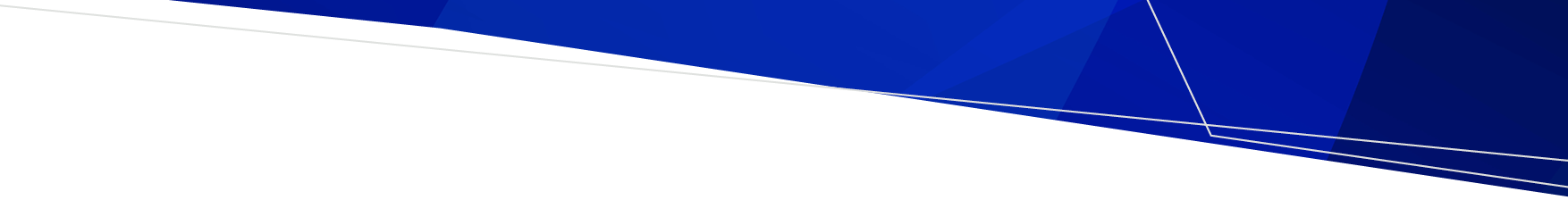 Table: Community Connections Program services contact listCommunity Connections Program servicesDFFH DivisionCatchment (Local Government Area)Service providerNamePhoneAddressEmailSouthPort Phillip, Glen Eira & StonningtonBetter Health NetworkTanya Richie+61 3 9525 1300Victoria Pride Centre,
79-81 Fitzroy Street, 
St Kilda VIC 3182trichie@bhn.org.auSouthGreater Dandenong, Casey & CardiniaERMHA Karenza 
Louis-Smith +61 3 9767 1703 45 Assembly Drive, Dandenong VIC 3175karenza@ermha.orgSouthKingston & BaysideCity of Kingston- Access CareMargie Hanrahan1300 819 20034 Brindisi Street,
Mentone VIC 3194info@accesscare.org.auSouthPort PhillipWintringhamEmma Baxter+61 3 9376 1122+61 427 632 440136 Mt Alexander Road, Flemington VIC 3031ebaxter@wintringham.org.auSouthLatrobe, South Gippsland, Bass Coast, Baw Baw, Wellington and East GippslandQuantum Support ServiceCheryl Barnes 1800 243455227 Princes Drive, Morwell VIC 3840Cheryl.barnes@quantum.org.auSouthCity of Frankston & Mornington Peninsula ShirePeninsula HealthLura Menzies+61 435 968 6562 Hastings Road, Frankston VIC 3199Lmenzies@phcn.vic.gov.auSouth, Bayside Peninsula AreaCity of Stonnington
City of Port PhillipAlfred HealthMelanie Hill+61 3 9076 6888240 Kooyong Road, Caulfield VIC 3162Melanie.hill@alfred.org.auSouthCity of Port PhillipSacred Heart MissionKaren Lococo+61 3 9537 116671 Robe Street, 
St Kilda VIC 3182Klococo@sacredheartmission.orgNorthCity of Greater Bendigo, Central Goldfields, Loddon Shire & Mt AlexanderHaven; Home, SafeAnne Roberts+61 3 5445 814810-16 Forest Street, Bendigo VIC 3550Anne.roberts@hhs.org.auNorthDarebin, Whittlesea, Banyule, Nilumbik & MorelandMerri Outreach Support ServicesClint Marion+61 423 605 60722 Lakeside Drive, Broadmeadows VIC 3047 clint@merri.org.auNorthMoreland & HumeVincentCareStacey Hill+61 499 200 873179 Flemington Road, North Melbourne VIC 3051stacey.hill@vincentcare.org.auWestMaribyrnong, Hobsons Bay, Wyndham, Brimbank, Melbourne & Moonee ValleyCohealthJames Duffy+61 421 703 335215 Nicholson Street,
Footscray VIC 3011James.Duffy@cohealth.org.auWestCity of Greater Geelong, Surfcoast Shire, Borough of Queenscliff & Colac Otway ShiregenU - Karingal St LaurenceIris Suckling+61 3 5241 0685117 Pakington Street,
Geelong West VIC 3218barwonoutreach@genu.org.auWestMoorabool, Hepburn & GrampiansCatholicCareJames Treloar+61 490 292 3494-6 Peel Street,
Ballarat VIC 3350james.treloar@catholiccarevic.org.auWestWarrnambool, Moyne Shire, Glenelg, Southern Grampians and CorangamiteBrophy Family and Youth ServicesDonna Wynters+61 3 5561 8888210 Timor Street,
Warrnambool VIC 3280dwynters@brophy.org.auWestMaribyrnongMcAuley Community Services for WomenMaria Varkopoulos+61 437 827 851Level 1, 
81-83 Paislye Street, Footscray VIC 3011Mariav@mcauley.org.auEastBoroondara, Monash, Manningham, Whitehorse, Knox, Maroondah & Yarra RangesThe Salvation Army Property Trust Stephen Milliken+61 407 840 7791/353 Whitehorse Road, Nunawading VIC 3131stephen.milliken@salvationarmy.org.auEastTowong, Wodonga, Indigo, Benalla, Wangaratta, Alpine, Mansfield, Murrindindi, Mitchell, Strathbogie, Moira & Greater SheppartonSalvoCareOmeni Ndlovu+61 3 5820 800027 Wyndham Street,
Shepparton VIC 3630P.O. Box 7352,
Shepparton VIC 3632omeni.ndlovu@aus.salvationarmy.org.auTo receive this document in another format, phone using the National Relay Service 13 36 77 if required, or email Statewide Community Support Services Team <LCA@dffh.vic.gov.au>.Authorised and published by the Victorian Government, 1 Treasury Place, Melbourne.© State of Victoria, Australia, Department of Health, December 2023.Available at Low cost accommodation support programs <https://www.health.vic.gov.au/supporting-independent-living/low-cost-accommodation-support-programs>